NCPHA GOVERNING COUNCIL MEETING MINUTES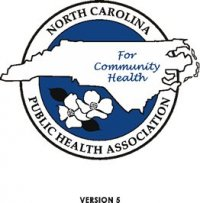 THURSDAY, AUGUST 12, 2021ZOOM MEETING 10 AMAttending:  Mike Zelek, Kim Dittmann, Katye Griffin, Leah Mayo, Teresa Ellen, Peg O’Connell, LaShonda Ouk, Bruce Robistow, Honey Estrada, Rhonda Ashby, Cheryl Kovar, Torica Fuller, Josh Jordan, Andrea Freeman, Linsday Novacek, Jaimee Watts-Isley, Pamela Brown, LaSonya Tuttle, Betty Foh, Gerri Mattson, Eunice InmanIntroductions:  Mike Zelek welcomed everyone.
BUSINESS:Approval of Minutes:  Kim McNeal reported*Minutes from 6/10/21 were emailed by Kim Dittmann on 8/11/2021. Cheryl Kovar motioned and Peg O’Connell seconded the motion to approve the minutes as presented.  Vote taken and approved unanimously.Financial Reports:  Kim McNeal reported. *Kim McNeal presented Statement of Financial Position report, ending 6/30/21.  Reports were emailed 8/11/21 by Kim Dittmann.  Total operating checking totals $124150.11. Section checking totals $57632.07. Money market accounts total $523585.84. Total assets are 1481981.61.  Total liabilities are $584515.65 for total net assets of 1059384.68. Peg O’Connell motioned to approve financials as presented. Bruce Robistow seconded the motion.  Vote taken and approved unanimously. Executive Director Report:  Katye Griffin reported.* Local Health Directors update given. $36 million in House budget for health departments. Vote scheduled for today but funds are not in Senate version.  Monthly meeting will be Thursday, 8/19/21.  There will be a virtual option.*Alliance Board meeting will follow Health Directors’ Meeting.*Steven Gardner is offering trainings for finance directors.  Reach out to Katye Griffin or Kim Dittmann for information.Operations Officer Report:  Kim Dittmann reported. * NPHA currently has 1062 members.  Several organizational memberships coming in.  Organizational membership renewals have been moved to Memberclicks.  62 health departments have sent in their dues and names.  22 are unpaid.*Currently, 256 people have registered for FEC.*Next newsletter will be sent mid-September.  Articles are due Monday, 8/16/21.*Public Awareness committee will sponsor a training 9/27/21 @ noon related to gun violence.*FEC photo ads are due next Friday, 8/13/21.*1-mile walk sponsorship received from Terry Snowden ($4000).*Young Professionals are selling I Love Public Health t-shirts. They need a minimum to 50 to order. $15 cost.*Sponsorships currently total $60000 for FEC.  Kim Dittmann stated there may be another Silver Sponsorship.*Award review committees are meeting week after next.*Kim Dittmann stated that NCPHA received 16 applicants for Emerging Leaders’ program.  Cap is usually 15. Additional cost would be $750 to add extra person.  Base cost for program is $32000. Kim reviewed that all applicants were on time and in order.  All applicants were female.  $750 is the per-participant cost of materials and lunches for in-person meetings.  Participant pays $150 and NCPHA pays $650. Cheryl Kovar asked about drop-out rates.  Kim Dittmann stated that has happened in the past.  Discussion held on program and request. Teresa Ellen made motion to accept the additional applicant.  Bruce Robistow seconded the motion.  No further discussion. Vote taken and approved unanimously.  Kim Dittmann to send out notifications to participants by 8/13/21.EXECUTIVE & STANDING COMMITTEE REPORTS:President:  Mike Zelek reported. * Executive Committee retreat will be held 8/15-8/17/21.  Vaccinations and masking required.  12 members will attend. Group plans to discuss nomination process for officers and develop a process for requesting and receiving funds from NCPHA. Peg O’Connell will facilitate.  Peg stated group will also review past planning matrix.*Mike Zelek discussed FEC in relation to pandemic.  FEC planned for October in Asheville. Mike stated this will be a retreat discussion. Kim Dittmann is in discussions with hotel. Kim stated currently if cancelled penalty fee will be $160000.  She asked about move to 2023 with reduced cancellation fees and facility stated no.  Teresa Ellen asked about vaccines and mask requirements.  Mike stated facility is already requiring masks.  Peg O’Connell discussed cancelling, and NCPHA setting a model for others related to vaccines and masking. Group discussed current and possible future county/state travel restrictions as well as possible travel restrictions for speakers. Several members stated their sections will have many members/officers missing due to travel restrictions. Also, several presenters are unable to attend. Peg asked if a local mass gathering restriction would come under force majeure.  Kim Dittmann is working with local staff on these issues.  Josh Jordan discussed use of Microsoft Teams.  Leah Mayo stated that at this time move to virtual platform is not a possibility.  Leah suggested sending a survey to sections related to who can attend in person (members and presenters) and also their access to virtual platforms.  Gerri Mattson stated WHC section is considering a virtual meeting.  Group also discussed a hybrid model for FEC.  Kim Dittmann stated there have been no cancellations so far from keynote speakers.  Mike Zelek suggested gathering data with survey so that all info can be in one place to present to conference center.  Betty Foh suggested asking about travel restrictions and including health directors in survey for this info.  Kim Dittmann stated if cancel by 9/5/21 there will be 90% conference cost cancellation fees. After 9/5/21, cancellation fees increase 100%.  Mike Zelek thanked all for input and stated this will be discussed at the EC retreat.President-Elect/Professional Development:  Leah Mayo reported. * Leah Mayo referred to previous conversation regarding the status of the FEC.  Vice President/Public Awareness:  Rod Jenkins * No reportImmediate Past President/Organizational Structure:  Teresa Ellen reported. * No reportMembership and Outreach: David Howard * No report Advocacy:  Peg O’Connell reported.* Advocacy Committee met Tuesday 8/10/21.  Peg O’Connell reported on House budget with Communicable Disease funding.* Peg O’Connell reported on history of Health and Wellness Trust Fund related to tobacco prevention.  Peg discussed state settlement with JUUL and included in settlement was part of the funding must go to youth tobacco prevention.  This will be $17 million.  Peg reported no increase in funding for Quit Line but $3 million stays.*Peg O’Connell reported funds in House budget for food banks.  This was matched in the Senate.*Peg O’Connell reported not a lot of movement on active movement.*Peg O’Connell reported House budget related to no patient left behind bill provision was put into budget.*Peg O’Connell reported on Medicaid Expansion.  No provision in House budget.  Post-partum coverage extension is in the Senate version.  Audit Committee: LaShonda Ouk * No reportAPHA:  Brittan Williams.* No report.Members-At-Large: Nina Beech, Joy Brock, Anita Ramachandran, Bruce                                 Robistow, Honey Estrada, Andrew Langlois*No reportACADEMIC LIASON: Yolanda Massey* No report.AD HOC COUNSELLOR OF LAW: Chris Hoke* No report.DPH LIAISON: Virginia Niehaus.* No reportAFFILIATE REPORTS:  Eastern District:  Rhonda Ashby reported.* Eastern District had a virtual conference held 8/11/21.  Rhonda reported that the event went well.  *New slate of officers has been elected, and Wes Grey is new president.  Rhonda thanked all for the opportunity to serve NCPHA through Eastern District.SECTION REPORTS:Aging:  Ruth Little * No reportAcademic/Practice-Based Research: Cheryl Kovar reported.*  Section has received 20 applications podium presentations and 26 applications for poster presentations.* Cheryl Kovar presented APBR section by-laws changes for Governing Council review and approval.  Cheryl discussed by-law changes in conjunction to changes in section focus as a medium for sharing evidence and practices in the state at the FEC.  Cheryl also noted changes to clean up the language in by-laws and add voting and meeting electronically.  Cheryl reported a unanimous vote from section members. Bruce Robistow motion to accept from committee. Vote taken and unanimously approved.Dental Health: Cindy Ashley* No reportEnvironmental Health	:  Josh Jordan reported.* Section executive team plans to meet in next two weeks related to FEC.Epidemiology/Stats/Lab:  LeAnn Martin * No reportFinance, Administration, Mgt Support, Internet Technology (FAMI): Andrea Freeman reported. *No report.Nursing:  Jaimee Watts-Isley/Lindsay Novacek reported.*Nursing section mid-year call was held in June 2021.  Topic was related to professional development. Public Health Leadership:  Pamela Brown reported.* No reportSocial Work: LaSonya Tuttle * Section started an endowment. More information to come.* Section Social Worker Awards nominations are open.Wellness and Prevention:  Betty Foh reported.* Section is losing presenters for in-person FEC.  * No award nominations have been received.* Section newsletter was sent July 2021.Women’s & Children’s Health:  Gerri Mattson reported.* Section is looking at virtual at FEC.* Section is also looking at virtual education options outside of FEC.* Section continues to look to section for educational needs.Young Professionals:  Amanda Ervin reported. * No reportSPECIAL APPOINTMENTSHealthy NC 2020:  Kathy Dail* No reportParliamentarian: Eunice Inman* No reportCitizens for Public Health:  Shahnee Haire * No reportPride in Public Health: VacantStudent Representative:  VacantOther BusinessNoneMeeting adjourned. 11:20 a. m.Respectfully submitted,Kim McNealSecretary/Treasurer, NCPHA